Anul școlar: 2018 – 2019Unitatea de învățământ: .......................................................................Profesor: ...............................................................................................Aria curriculară: Limbă și comunicare – limbi moderneDisciplina de învățământ: Limba modernă 1. Limba engleză – studiu intensivClasa: a VI-aManualul utilizat: Limba modernă 1. Limba engleză – studiu intensiv. Clasa a VI-a, autori: Ben Goldstein, Ceri Jones, Emma Heyderman, 
Cristina Rusu, Diana Todoran, Ioana Tudose, Editura Art Educațional, București, 2018Număr de ore pe săptămână: 4 orePLANIFICARE CALENDARISTICĂ ANUALĂ LA LIMBA ENGLEZĂ (L1 – intensiv)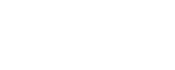 Competenţele generale și specifice din programa școlară urmărite în unitățile de învățare 1. Receptarea de mesaje orale în diverse situaţii de comunicare 1.1. Identificarea informaţiilor esențiale din știrile prezentate la TV/materiale înregistrate, referitoare la diferite evenimente, atunci când comentariul este ilustrat prin imagini 1.2. Identificarea detaliilor din mesaje și interacţiuni pe subiecte previzibile când locutorii/interlocutorii vorbesc clar și rar 1.3. Identificarea unor elemente culturale specifice limbii studiate 2. Exprimarea orală în diverse situaţii de comunicare 2.1. Prezentarea unor planuri/unor intenţii și proiecte de viitor 2.2. Descrierea scurtă, elementară a unor activități 2.3. Inițierea, susținerea și încheierea unui dialog pe teme familiare sau de interes personal 2.4. Participarea la conversaţii în legătură cu planificarea unor activităţi 2.5. Manifestarea interesului pentru participarea la schimbul verbal 3. Receptarea de mesaje scrise în diverse situaţii de comunicare 3.1. Extragerea informaţiilor necesare din liste sau din texte funcţionale simple (pliante, meniuri, orare, reclame) 3.2. Extragerea informațiilor din mai multe texte scurte pe baza mai multor criterii/constrângeri prestabilite sau negociate 3.3. Identificarea informaţiilor dintr-o scrisoare personală simplă/e-mail în vederea redactării unui răspuns 3.4. Manifestarea disponibilităţii pentru informare prin lectură 4. Redactarea de mesaje în diverse situaţii de comunicare 4.1. Completarea unui formular cu informaţii de identificare (educaţie, interese, competenţe) 4.2. Redactarea unei scrisori personale (inclusiv digitale) foarte simple exprimând mulțumiri sau scuze 4.3. Relatarea pe scurt a unei întâmplări utilizând cuvinte de legătură pentru a marca ordinea cronologică 4.4. Redactarea de texte simple și coerente pe teme de interes 4.5. Participarea la schimbul de mesaje scriseUnitatea de învățareCompetențe specificeConținuturiNumăr de oreSăptămânaObservațiiSemestrul ISemestrul ISemestrul ISemestrul ISemestrul ISemestrul IStarter unit1.1; 1.2; 1.3; 2.2; 2.3; 2.4; 2.5; 3.2; 3.3; 3.4; 4.1; 4.2; 4.4Vocabulary: Family, school subjects, sports and activitiesLanguage focus: subject pronouns and be, possessive ’s, there is/there are; some and any, have got + a/an, present simple affirmative and negative, questions, adverbs of frequencySpeaking and Listening: Nathan’s family, Nathan’s school, Nathan’s free timeExtras: Grammar reference41Testare inițialăUnit 1
Money matters1.2; 1.3; 2.3; 2.5; 3.2; 3.3; 3.4; 4.4; 4.5Vocabulary: ShopsReading: A blog; Explore: extreme adjectivesLanguage focus 1: present simple vs present continuousListening: A conversation. Describing peopleLanguage focus 2: want to, would like to, would prefer to, would rather/sooner; enough + nounListening and vocabulary: A radio programme, money verbsDiscover culture: Tiger Sanctuary, an article; adjective prefixesSpeaking: Real Talk: How do you spend your money? ShoppingWriting: an emailCLIL: Maths – percentages. What does zero mean?Grammar reference, Vocabulary bank, Groupwork82 – 3 Unit 2
Our heroes1.2; 1.3; 2.3; 2.5; 3.2; 3.3; 3.4; 4.3; 4.4; 4.5Vocabulary: JobsReading: A magazine quiz; Explore: expressions with makeLanguage focus 1: was/were, affirmative and negative; past simple and time expressionsLanguage focus 2: was/were questions; past simple questions; used to + infinitiveListening and vocabulary: A conversation: adjectives of characterDiscover culture: The Chilean mine rescue; a blog. The suffix -nessSpeaking: Real Talk: Who’s your role model and why? SpeculatingWriting: A description of a person you admireCLIL: History: the feudal system. Amelia EarhartGrammar reference, Vocabulary bank, Groupwork84 – 5Revision Units 1–21.2; 1.3; 2.3; 2.5; 3.2; 3.3; 3.4; 4.3; 4.4; 4.586 – 7Evaluation Test 1–21.2; 1.3; 2.3; 2.5; 3.2; 3.3; 3.4; 4.3; 4.4; 4.586 – 7Unit 3
At home1.2; 1.3; 2.2; 2.3; 2.5; 3.4; 4.4; 4.5Vocabulary: Things in the homeReading: An online forum Explore: expressions with doLanguage focus 1: comparatives and superlatives Moving houseLanguage focus 2: must/mustn’t, should/ shouldn’tListening and vocabulary: an interview – household appliancesDiscover culture: A cool life – a blog; Explore: verbs with up or downSpeaking: Real Talk: Houses vs flats. Asking for/offering helpWriting: A description of a houseCLIL: Art: the Bauhaus movement. The seventh wonder of the worldGrammar reference, Vocabulary bank, Groupwork88 – 9Unit 4
A balancing act1.2; 1.3; 2.2; 2.3; 2.5; 3.1; 3.2; 3.4; 4.1; 4.4; 4.5Vocabulary: PrioritiesReading: A magazine article Explore: verb + noun collocationsLanguage focus 1: should/must; video: Get up and go!Language focus 2: (don’t) have to/mustn’tListening and vocabulary: A radio interview. PerformingDiscover culture: A Life on Broadway. - an article. Explore: prepositionsSpeaking: Real Talk: What makes a good friend? – offering to helpWriting: A competition entry. Useful language: avoiding repetitionCLIL: PE – avoiding sports injuries. Mountain rescue.Grammar reference, Vocabulary bank, Groupwork810 – 11Revision Units 3–41.2; 1.3; 2.2; 2.3; 2.5; 3.1; 3.2; 3.4; 4.1; 4.4; 4.5812 – 13Evaluation Test 3–41.2; 1.3; 2.2; 2.3; 2.5; 3.1; 3.2; 3.4; 4.1; 4.4; 4.5812 – 13Festivals
(Halloween)1.2; 1.3; 2.2; 2.3; 2.5; 3.1; 3.2; 3.4; 4.1; 4.4; 4.5414Reading for pleasure A1.2; 1.3; 2.2; 2.3; 2.5; 3.1; 3.2; 3.4; 4.1; 4.4; 4.5815– 16Projects
(Projects 1–2) 1.2; 1.3; 2.2; 2.3; 2.5; 3.1; 3.2; 3.4; 4.1; 4.4; 4.5417Școala altfel18Semestrul al II-leaSemestrul al II-leaSemestrul al II-leaSemestrul al II-leaSemestrul al II-leaSemestrul al II-leaUnit 5
Vision of the future1.1; 1.2; 1.3; 2.1;2.3; 2.4; 2.5; 3.1; 3.2; 3.4; 4.3; 4.4; 4.5Vocabulary: Computer wordsReading: A magazine article; Explore: suffixes -ful/-lessLanguage focus 1: will/won’t; may/might. Pizza problemsLanguage focus 2: first conditionalListening and vocabulary: An interview. Technology verbs + prepositionsDiscover culture: Learning to share. A blog. Explore: Phrasal verbs 1Speaking: Real Talk: How important is your mobile to you? Asking for and giving instructions.Writing: an opinion essayCLIL: ICT: super computers. Who’s real?Grammar reference, Vocabulary bank, Groupwork819 – 20Unit 6
Life choices1.2; 1.3; 2.1; 2.2; 2.3; 2.4; 2.5; 3.3; 3.4; 4.4; 4.5Vocabulary: Life eventsReading: A magazine quiz. Explore: phrasal verbs 2Language focus 1: will vs be going to. A school at homeLanguage focus 2: present continuous for futureListening and vocabulary: A conversation. Containers and materialsDiscover culture: Time for an adventure. An article. Explore: verbs with prepositionsSpeaking: Real Talk: What are you going to do when you leave school? Agreeing and disagreeing. Question tagsWriting: A thank you emailCLIL: Science: life cycle of a plastic bag. Go Green.Grammar reference, Vocabulary bank, Groupwork821 – 22Revision Units 5–61.2; 1.3; 2.1; 2.2; 2.3; 2.4; 2.5; 3.3; 3.4; 4.4; 4.5823Evaluation Test 5–61.2; 1.3; 2.1; 2.2; 2.3; 2.4; 2.5; 3.3; 3.4; 4.4; 4.5823Unit 7
Look out!1.1; 1.2; 1.3; 2.3; 2.4; 2.5; 3.1; 3.3; 3.4; 4.4; 4.5Vocabulary: Accidents and injuriesReading: A magazine article. Explore: expressions with getLanguage focus 1: Present perfect affirmative and negative. Danger in our foodLanguage focus 2: Present perfect questions. Past Simple vs Present Perfect.Listening and vocabulary: A radio interview: the bodyDiscover culture: A deadly job. An article. Explore: compound nounsSpeaking: Real Talk: Have you ever had an accident? Reacting to newsWriting: An email refusing an invitation. Polite language for refusingCLIL: Science: Foodborne illness. Medical myths. Grammar reference, Vocabulary bank, Groupwork824 – 25Unit 8
Having fun1.1; 1.2; 1.3; 2.1; 2.2; 2.3; 2.4; 2.5; 3.1; 3.3; 3.4; 4.4; 4.5Vocabulary: Free time activitiesReading: An online forum. Explore: Expressions with haveLanguage focus 1: one/one’s; indefinite pronouns; A New York City food tourLanguage focus 2: to + adj (+ inf), (not) adj + enoughListening and vocabulary: A radio interview. Adjectives of feelingDiscover culture: Punkin Chunkin! An article. Explore: making nouns from verbs.Speaking: Real Talk: How do you celebrate your birthday? Suggesting and respondingWriting: An email invitation to a friendCLIL: Geography: functional zones. An Ancient Answer.Grammar reference, Vocabulary bank, Groupwork826 – 27Revision Units 7–81.1; 1.2; 1.3; 2.1; 2.2; 2.3; 2.4; 2.5; 3.1; 3.3; 3.4; 4.4; 4.5828Evaluation Test 7–81.1; 1.2; 1.3; 2.1; 2.2; 2.3; 2.4; 2.5; 3.1; 3.3; 3.4; 4.4; 4.5828Final Evaluation Test1.1; 1.2; 1.3; 2.1; 2.2; 2.3; 2.4; 2.5; 3.1; 3.3; 3.4; 4.4; 4.5829 – 30Festivals
April Fools' Day1.2; 1.3; 2.2; 2.3; 2.5; 3.1; 3.2; 3.4; 4.1; 4.4; 4.5431Reading for pleasure B1.2; 1.3; 2.2; 2.3; 2.5; 3.1; 3.2; 3.4; 4.1; 4.4; 4.5832 – 33Projects
(Project 3) 1.2; 1.3; 2.2; 2.3; 2.5; 3.1; 3.2; 3.4; 4.1; 4.4; 4.5434